The Thirty Verses of Vasubandhu(Triṁśikāvijñaptikārikāḥ)Thích Nhất Hạnh	Thích Nhất Hạnh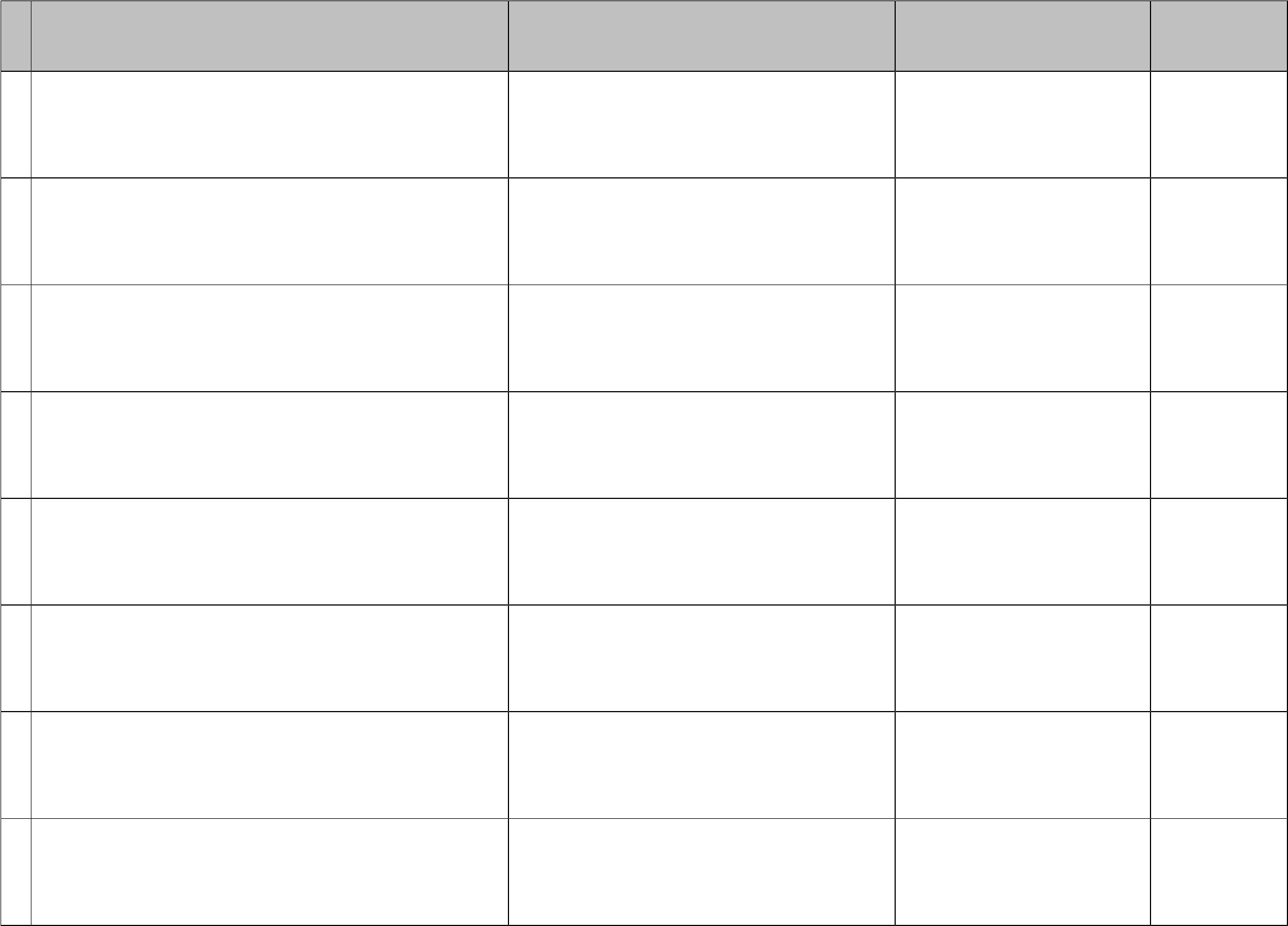 (English)	(Tiếng Việt)Hsuan Tsang唯識三十頌ātmadharmopacāro hi vividho yaḥ pravartate | vijñānapariṇāme 'sau pariṇāmaḥ sa ca tridhā ||vipāko mananākhyaśca vijñaptirviṣayasya ca | tatrālayākhyaṁ vijñānaṁ vipākaḥ sarvabījakam ||asaṁviditakopādisthānavijñaptikaṁ ca tat | sadā sparśamanaskāravitsaṁjñācetanānvitam ||upekṣā vedanā tatrānivṛtāvyākṛtaṁ ca tat | tathā sparśādayastacca vartate srotasaughavat ||tasya vyāvṛttirarhatve tadāśritya pravartate | tadālambaṁ manonāma vijñānaṁ mananātmakam ||kleśaiścaturbhiḥ sahitaṁ nivṛtāvyākṛtaiḥ sadā | ātmadṛṣṭyātmamohātmamānātmasnehasaṁjñitaiḥ ||yatrajastanmayairanyaiḥ sparśādyaiścārhato na tat | na nirodhasamāpattau mārge lokottare na ca ||dvitīyaḥ pariṇāmo 'yaṁ tṛtīyaḥ ṣaḍvidhasya yā | viṣayasyopalabdhiḥ sā kuśalākuśalādvayā ||The metaphors of self and dharmas, which function in so many different ways, take place in the transformation of consciousness. This transformation is of three kinds:Maturation, mentation, and the perception of sense-objects. Among these, maturation is the consciousness called store, which has all the seeds.Its appropriations and its manifestation of locality cannot be known intellectually. It is always associated with contact, mental attention, feeling, perception, and volition.Its feelings are neutral. It is unobstructed and indeterminate. The same is true of its contact, etc. It functions like the current of a river.Its release takes place at the state of an arhat. Dependent on it and having it as an object is the consciousness named manas, its nature being mentation.Manas is always conjoined with the four afflictions, obstructed but indeterminate, known as self-view, self-confusion, self-pride, and self-love.It arises wherever the other arises, and it arises along with contact and the rest. In the state of arhatship, the attainment of cessation, or on the supramundane path it no longer exists.That is the second transformation. The third is the perception of the sixfold sense-objects. It is beneficial, unbeneficial, or neither.Những biểu tượng ngã, pháp Tuy hiện hành nhiều cách Đều do thức chuyển hiện Chuyển hiện nầy có ba:Là dị thục, tư lươngRồi đến biểu biệt cảnhTrước là A-lại-giaDị thục, nhất thiết chủngKhông biết được biểu biệtCúa chấp thọ và xứThường tương ưng với xúcTác ý, thọ, tưởng, tưVà thọ là xả thọLại vô phú vô kýXúc vân, vân... cũng vậy Lưu chuyển như dòng nướcTới La-hán thì ngưng.Nương nó khởi duyên nóLà thức tên Mạt-naTính chất là tư lượngCùng với bốn phiền não Đều hứu phú vô ký:Là ngã kiến, ngã si Ngã mạn và ngã áiSinh ở đâu theo đóXúc vân, vân... cũng vậyLa-hán, diệt tận địnhXuất thế đạo không cònĐó là thức thứ hai. Thứ ba gồm sáu loại Tức là biểu biệt cảnh Đủ thiện, ác, vô ký由假說我法有種種相轉彼依識所變此能變唯三謂異熟思量及了別境識初阿賴耶識異熟一切種不可知執受處了常與觸作意受想思相應唯捨受是無覆無記觸等亦如是橫轉如暴流阿羅漢位捨次第二能變是識名末那依彼轉緣彼思量為性相四煩惱常俱謂我癡我見并我慢我愛及餘觸等俱有覆無記攝隨所生所繫阿羅漢滅定出世道無有次第三能變差別有六種了境為性相善不善俱非The Thirty Verses of Vasubandhu(Triṁśikāvijñaptikārikāḥ)Thích Nhất Hạnh	Thích Nhất Hạnh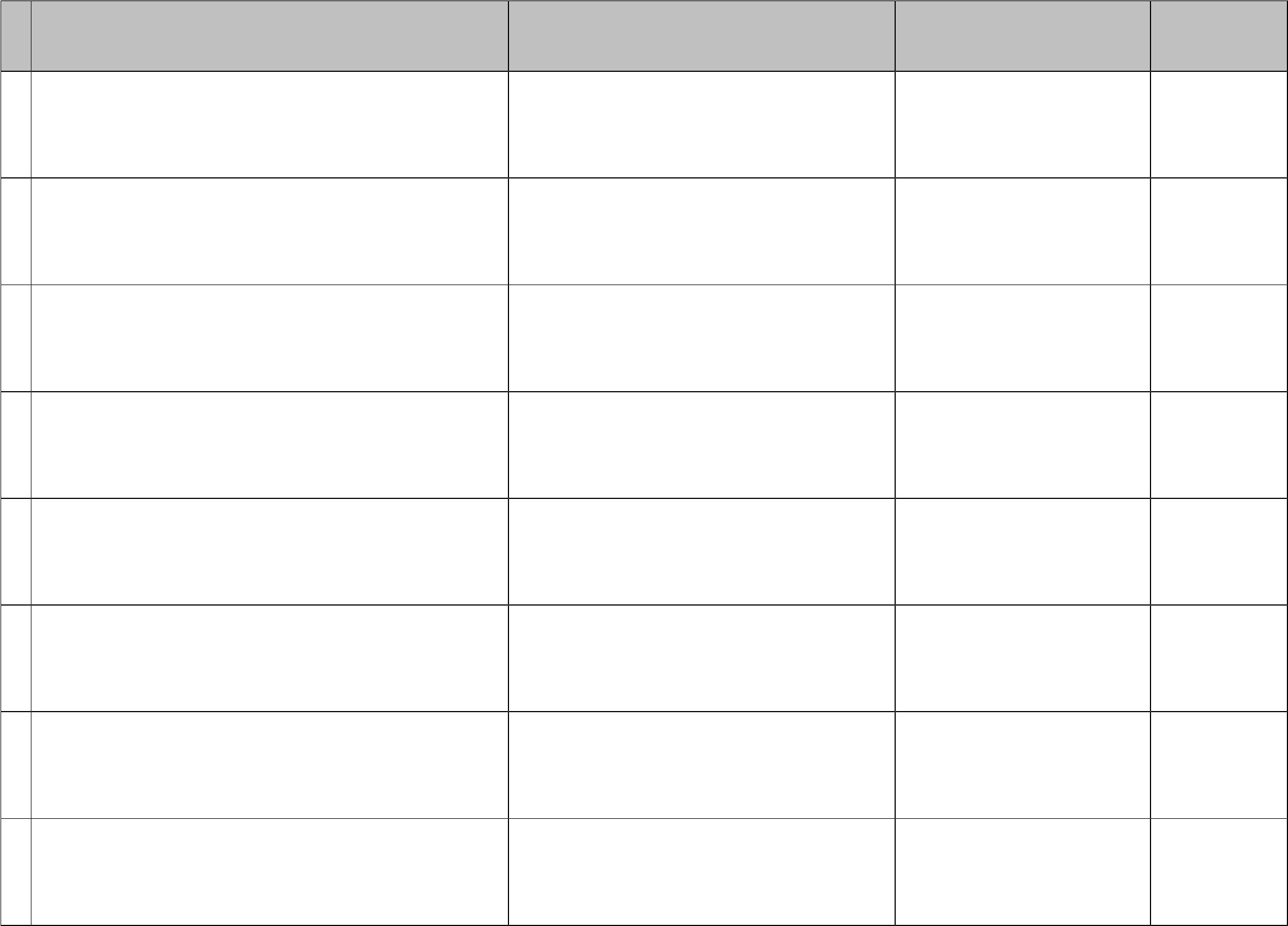 (English)	(Tiếng Việt)Hsuan Tsang唯識三十頌sarvatragairviniyataiḥ kuśalaiścaitasairasau | saṁprayuktā tathā kleśairupakleśaistrivedanā ||ādyāḥ sparśādayaśchandādhimokṣasmṛtayaḥ saha | samādhidhībhyāṁ niyatāḥ śraddhātha hrīrapatrapā ||alobhādi trayaṁ vīryaṁ praśrabdhiḥ sāpramādikā | ahiṁsā kuśalāḥ kleśā rāgapratighamūḍhayaḥ ||mānadṛgvicikitsāśca krodhopanahane punaḥ | mrakṣaḥ pradāśa īrṣyātha mātsaryaṁ saha māyayā ||śāṭhyaṁ mado 'vihiṁsā hrīratrapā styānamuddhavaḥ | āśraddhyamatha kausīdyaṁ pramādo muṣitā smṛtiḥ ||vikṣepo 'saṁprajanyaṁ ca kaukṛtyaṁ middhameva ca | vitarkaśca vicāraścetyupakleśā dvaye dvidhā ||pañcānāṁ mūlavijñāne yathāpratyayamudbhavaḥ | vijñānānāṁ saha na vā taraṅgāṇāṁ yathā jale ||manovijñānasaṁbhūtiḥ sarvadāsaṁjñikādṛte | samāpattidvayānmiddhānmūrchanādapyacittakāt ||It is always associated with the universals, the determined, the beneficials, as well as with the afflictions and the secondary afflictions. Its feelings are of three kinds.The universals are contact, etc. The determined are zest, confidence, memory, concentration, and insight. The beneficials are faith, dignity, shame,absence of greed and absence of the two others, vigour, ease, carefulness, and non-harming. The afflictions are craving, aversion, confusion,pride, views, and doubt. The secondary afflictions are anger, malice, hypocrisy, cruelty of speech, envy, selfishness, deceitfulness,guile, mischievous exhuberance, desire to harm, lack of shame, lack of dignity, mental fogginess, excitedness, lack of faith, sloth, carelessness, loss of mindfulness,distraction, and lack of recognition. The four which can be beneficial or unbeneficial are: regret and torpor, initial mental application and subsequent discursive thought.In the root consciousness, the five perceptions arise according to conditions, either singly or together, like waves on water.The manovijnana functions always, except in the state of non-perception in the samapatti samadhi, in sleep, in fainting and in the no-mind state.Tương ưng các tâm sởBiến hành, biệt cảnh, thiện,Phiền não, tùy phiền nãoVà ba loại cảm thọ.Đầu là xúc, vân vân...Rồi biệt cảnh là dục,Thắng giải, niệm, định, huệThiện là tín, tàm, quý,Vô tham, hai thứ nữaCần an, bất phóng dật,Hành xả cùng bất hại.Phiền não: tham, sân, si,Lại có mạn, kiến, nghiRồi đến tùy phiền nãoLà phẫn, hận, và phú,Não, tật, xan, rồi siễmCuống, kiêu, hại, vô tàmVô quý rồi hôn trầmTrạo cử và bất tín,Giải đãi, dật, thất niệmTán loạn, bất chánh tri Hối, miên và tầm, từ Hai thứ, mỗi thứ hai Đó là tùy phiền não.Nương vào thức căn bảnNăm thửc tùy duyên hiệnHoặc cùng hoặc không cùngNhư sóng nương vào nướcthức thường hiện khởi Trừ ở cõi vô tưởng Trong hai định vô tâm Ngủ say và bất tỉnh此心所遍行別境善煩惱隨煩惱不定皆三受相應初遍行觸等次別境謂欲勝解念定慧所緣事不同善謂信慚愧無貪等三根勤安不放逸行捨及不害煩惱謂貪瞋癡慢疑惡見隨煩惱謂忿恨覆惱嫉慳誑諂與害驕無慚及無愧掉舉與惛沈不信并懈怠放逸及失念散亂不正知不定謂悔眠尋伺二各二依止根本識五識隨緣現或俱或不俱如濤波依水意識常現起除生無想天及無心二定睡眠與悶絕The Thirty Verses of Vasubandhu(Triṁśikāvijñaptikārikāḥ)Thích Nhất Hạnh	Thích Nhất Hạnh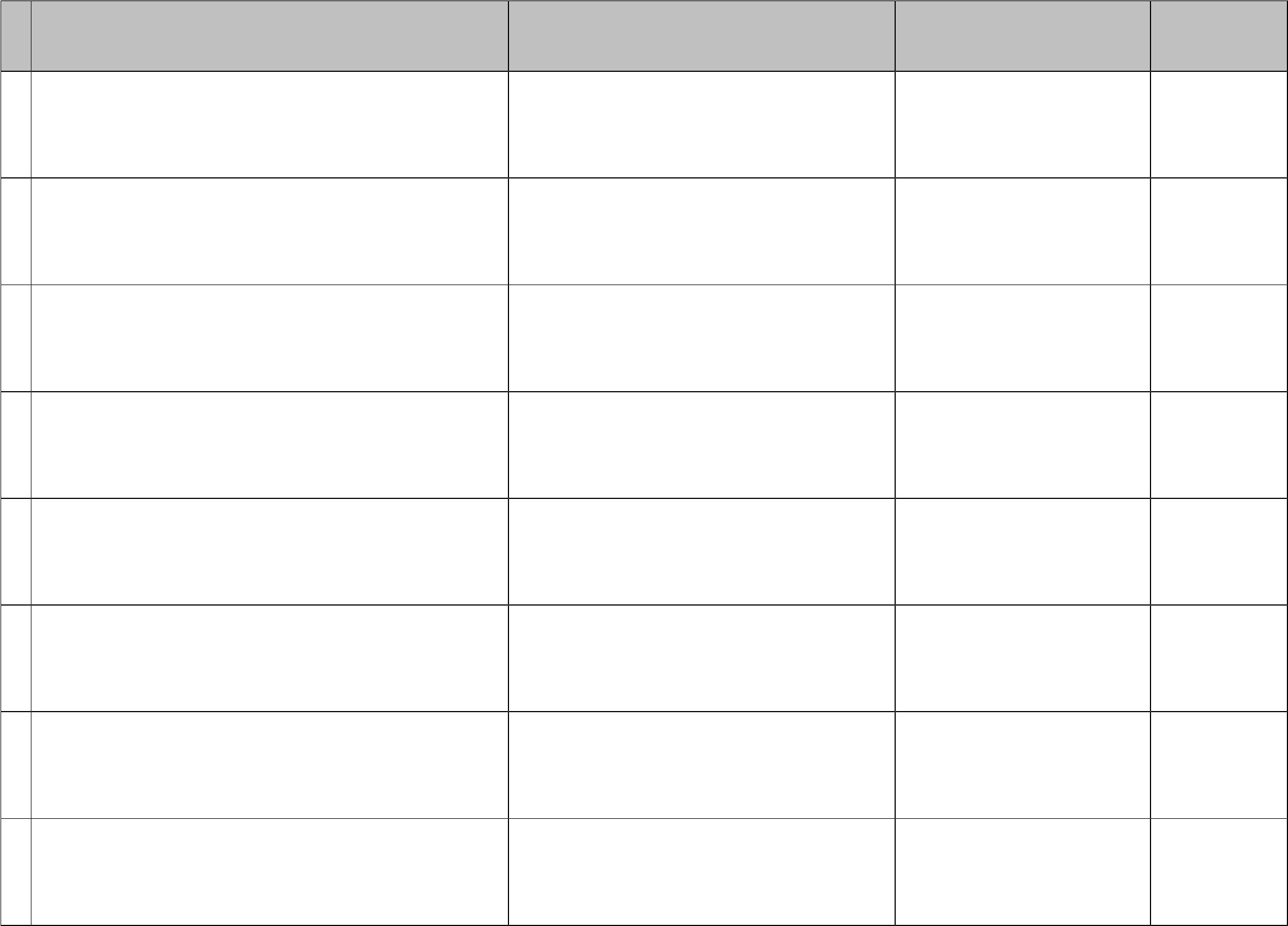 (English)	(Tiếng Việt)Hsuan Tsang唯識三十頌vijñānapariṇāmo 'yaṁ vikalpo yadvikalpyate | tena tannāsti tenedaṁ sarvaṁ vijñaptimātrakam ||sarvabījaṁ hi vijñānaṁ pariṇāmastathā tathā | yātyanyonyavaśād yena vikalpaḥ sa sa jāyate ||karmaṇo vāsanā grāhadvayavāsanayā saha | kṣīṇe pūrvavipāke 'nyadvipākaṁ janayanti tat ||yena yena vikalpena yadyad vastu vikalpyate | parikalpita evāsau svabhāvo na sa vidyate ||paratantrasvabhāvastu vikalpaḥ pratyayodbhavaḥ | niṣpannastasya pūrveṇa sadā rahitatā tu yā ||ata eva sa naivānyo nānanyaḥ paratantrataḥ | anityatādivad vācyo nādṛṣṭe 'smin sa dṛśyate ||trividhasya svabhāvasya trividhāṁ niḥsvabhāvatām | saṁdhāya sarvadharmāṇāṁ deśitā niḥsvabhāvatā ||prathamo lakṣaṇenaiva niḥsvabhāvo 'paraḥ punaḥ | na svayaṁ bhāva etasyetyaparā niḥsvabhāvatā ||The transformation of consciousness is mere construction. What is constructed does not have real existence. So everything is mere manifestation.Consciousness is the totality of the seeds. Transformation takes place in the way it does because of a reciprocal influence; out of this, the different constructions arise.The habit-energy of actions, with the habit-energy of dual-grasping, give rise to another maturation, when the former maturation has been exhausted.Whatever range of events is constructed by whatever construction, it is just the constructed. Its nature is non-existent.The nature of the interdependent is born from the discernment of conditions. The absolute is the state when the interdependent is separated forever from the constructed.Therefore it is neither different nor non- different from the interdependent, just like impermanence, etc. when the one is not seen the other is not.The non-nature of dharmas has been taught only in connection with the three non-natures of the three natures.The first is a non-nature because of its own character. The second is a non-nature because it does not exist by itself. The third is the absence of its own nature.Thức chuyển hiện làm nênPhân biệt, bị phân biệtDo đó đều là khôngTất cả chỉ là thức Vì thức đủ hạt giốngNên chuyển hiện mọi cáchNhờ sức triển chuyển ấyMọi thứ phân biệt sanhVì tập khí của nghiệpVà tập khí nhị thủKhi dị thục trước hếtCác dị thục sau sinh.Do chủ thể biến kếCó đối tượng biến kếTự tính biến kế chấpVốn là không thật có.Tự tính y tha khởiDo phân biệt duyên sinhTự tính viên thành thậtLà lìa hẳn tính trướcNên nó cùng y thaKhông khác, không không khácNhư các tính vô thườngKhông nầy cũng không kia.Từ ba tự tính nầyLập nên ba vô tánhVì thế mật ý nóiMọi pháp đều vô tánhCái đầu là vô tánhVì tự thân là khôngCái nhì là vô tánhVì không tự có được是諸識轉變分別所分別由此彼皆無故一切唯識由一切種識如是如是變以展轉力故彼彼分別生由諸業習氣二取習氣俱前異熟既盡復生餘異熟由彼彼遍計遍計種種物此遍計所執自性無所有依他起自性分別緣所生圓成實於彼常遠離前性故此與依他非異非不異如無常等性非不見此彼即依此三性立彼三無性故佛密意說一切法無性初即相無性次無自然性後由遠離前所執我法性The Thirty Verses of Vasubandhu(Triṁśikāvijñaptikārikāḥ)Thích Nhất Hạnh	Thích Nhất Hạnh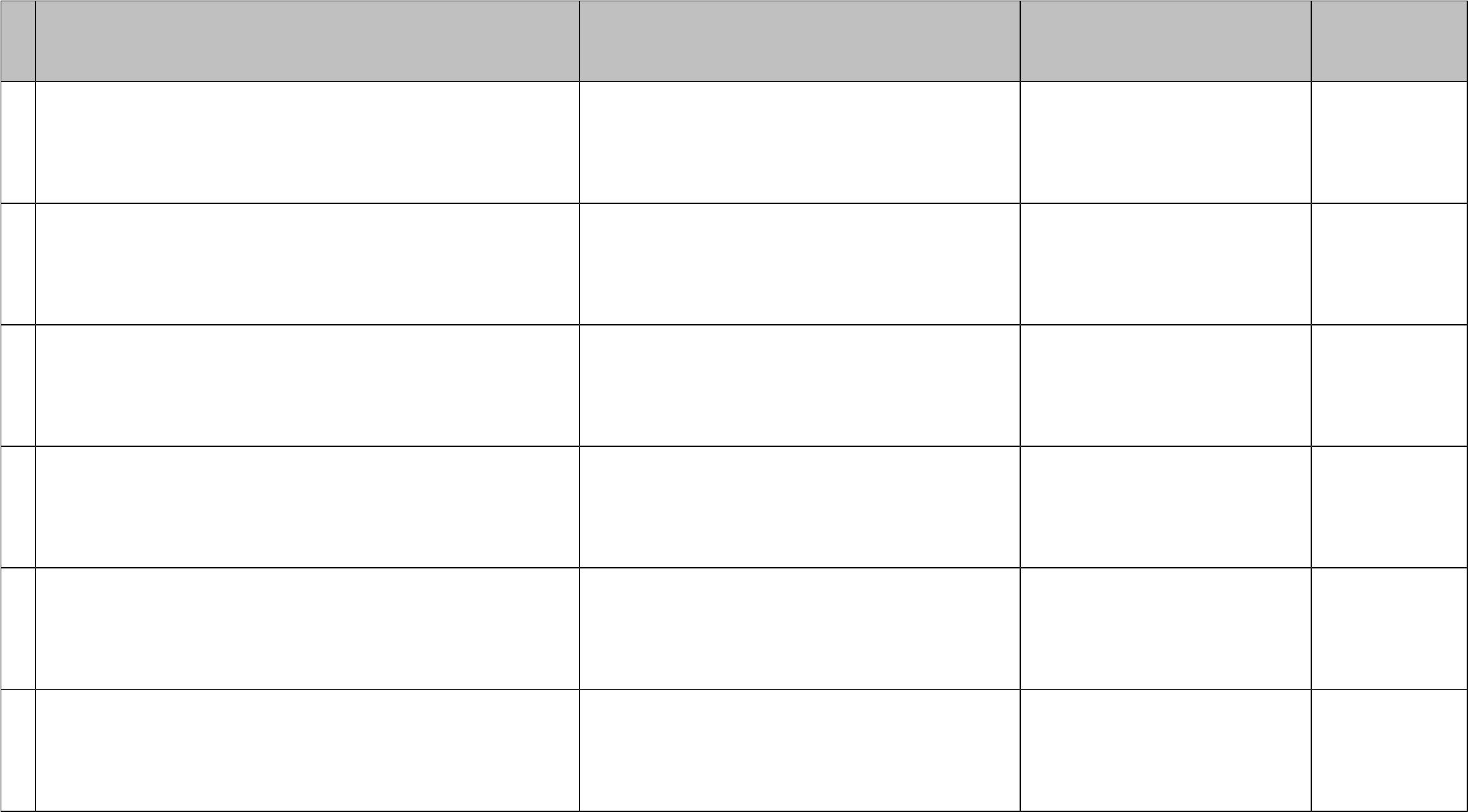 (English)	(Tiếng Việt)Hsuan Tsang唯識三十頌dharmāṇāṁ paramārthaśca sa yatastathatāpi saḥ | sarvakālaṁ tathābhāvāt saiva vijñaptimātratā ||yāvadvijñaptimātratve vijñānaṁ nāvatiṣṭhati | grāhadvayasyānuśayastāvanna vinivartate ||vijñaptimātramevedamityapi hyupalambhataḥ | sthāpayannagrataḥ kiṁcit tanmātre nāvatiṣṭhate ||yadālambanaṁ vijñānaṁ naivopalabhate tadā | sthitaṁ vijñānamātratve grāhyābhāve tadagrahāt ||acitto 'nupalambho 'sau jñānaṁ lokottaraṁ ca tat | āśrayasya parāvṛttirdvidhā dauṣṭhulyahānitaḥ ||sa evānāsravo dhāturacintyaḥ kuśalo dhruvaḥ |sukho vimuktikāyo 'sau dharmākhyo 'yaṁ mahāmuneḥ ||It is the ultimate truth of all dharmas; it is also suchness. Since it is always things just as they are, that is why it is mere manifestation.As long as consciousness does not dwell within the nature of mere manifestation, the residues of dual-grasping cannot come to an end.Although there may be the perception: “All this is mere manifestation,” because this still involves an object of perception in front of it, it does not yet really dwell in “merely-that.”But when mind no longer grasps an object of consciousness, it will stop at mere consciousness. For without any object to grasp, there is no longer any grasping.It is without discrimination and without attainment, that the supramundane wisdom (operates.) When the double incapacity is abandoned, transformation at the base is realized.It is the realm of no difficulty, inconceivable, beneficial, stable, bliss, the body of liberation, called the Dharma-body of the Great Sage.Cái ba là vô tánhVì thắng nghĩa các phápVẫn là tánh chân nhưVà thật tánh duy biểuKhi còn chưa an trúTrong thể tánh duy biểuThì tùy miên nhị thủVẫn chưa thể phục diệtDù bảo trú thức tánhNhưng nếu còn đối tượngThì vẫn chưa thật trúVì còn có sở đắc.Nhưng khi nơi đối tượngTrí không thấy sở đắcThì thật trú thức tánhVì nhị thủ đã lìa.Là vô tâm, vô đắcNên là trí xuất thếChuyển đổi được sở yNhờ lìa hai thô trọng.Là cảnh giới vô lậuBất tư nghì, thiện, thường An lạc, giải thoát thân Ấy pháp Mâu Ni lớn.此諸法勝義亦即是真如常如其性故即唯識實性乃至未起識求住唯識性於二取隨眠猶未能伏滅現前立少物謂是唯識性以有所得故非實住唯識若時於所緣智都無所得爾時住唯識離二取相故無得不思議是出世間智捨二麤重故便證得轉依此即無漏界不思議善常安樂解脫身大牟尼名法